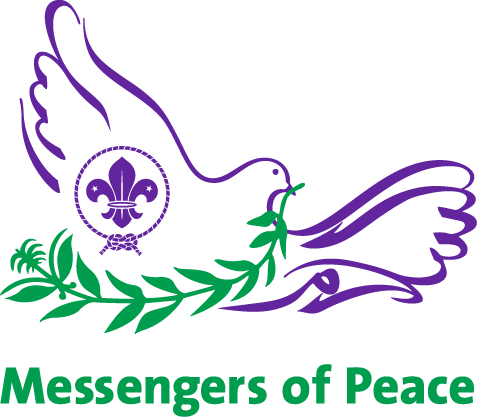 STATE ASSOCIATION:EVENT REPORT FORM(SUMMARIZED STATE REPORT)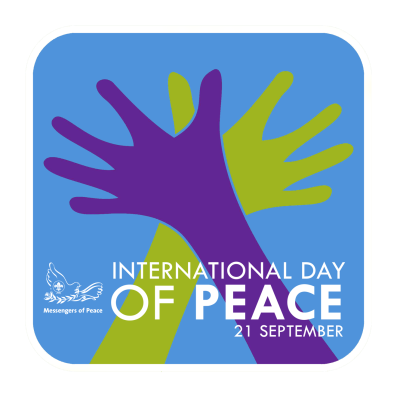 INTERNATIONAL DAY OF PEACE2020 Theme: Shaping Peace Together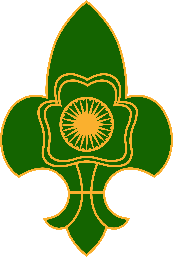 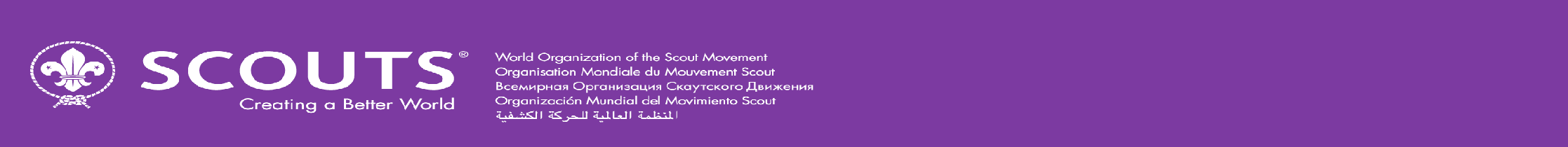 NAME AND POSITION OF PERSON SUBMITTING THE REPORT:HIGHLIGHTS (Special features, special guests, etc.)MAJOR ACHIEVEMENTSCHALLENGES (if any)scout.org PROJECT LINK/s (remember to upload photos and videos onscout.org)TESTIMONIALS (Lesson Learned: a quote from a Scout or Scout Leader)ATTACH ACTION PHOTOS, LINKS, etc. (Attach any relevant documentation of the event in this report)DDBP/NSO MoP Coordinator29 July 2020S.N.Event/ActivityTitleLevel State/District/ LocalModeVirtual, PhysicalModeVirtual, PhysicalDatesDuration from toStory of the event/activityAim/Objective, how was the event carried out, partners, outcome- impactParticipantsParticipantsLeadersLeadersS.N.Level State/District/ LocalVPStory of the event/activityAim/Objective, how was the event carried out, partners, outcome- impactMFMF1.2.